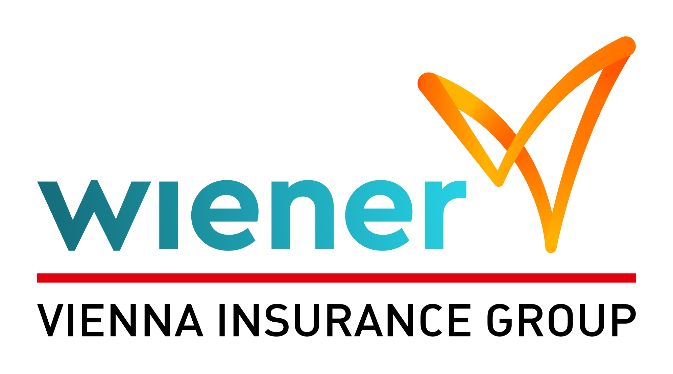 Dlaczego Wiener?Zniżka 50 % na drugie i kolejne dziecko czyli pierwsze dziecko składka w wysokości 100zł ( drugie 50 zł, kolejne 50zł)Ochrona podczas zajęć SKS, UKS, pozaszkolnych klubach i organizacjach sportowych.Ochrona na zawodach i zgrupowaniach sportowych.W standardzie odpowiedzialność podczas uprawiania m.in. sportów sztuk walki: judo, karate, jujitsu, taekwondo, zapasy, aikido, tai chi, kung fu, capoeira, kendo, iaido, kyudo.Tabela uszczerbków obejmuje również zwichnięcia, skręcenia urazy mięśni i ścięgien.W standardzie limit na odbudowanie zębów – 500 zł na jeden ząb ( w tym również zęby mleczne ).Pobyt w szpitalu w wyniku NNW już od 1 dnia.W ramach kosztów leczenia jest włączone leczenie usprawniające tzn. rehabilitacja.Nowość Assistance: pomoc psychologiczna oraz prawna, cyberbezpieczeństwo w sieci, pomoc medyczna.Odpowiedzialność za uszkodzenie w wyniku NNW m.in. aparaty słuchowe, okulary korekcyjne, aparaty ortodontyczneŚmierć rodzica lub rodziców w wyniku NNW.Poważne zachorowanie dziecka, operacje chirurgiczne np. sepsa, wycięcie migdałków.